Fișe de lucru – Brăduțul de Crăciun de Loek KoopmansPrivește cu atenție imaginile de mai jos. Apoi răspunde la fiecare cerință, în scris.1. Despre ce este vorba în cartea Brăduțul de Crăciun?2. Care sunt personajele acestei povești?3. Dacă ai fi fost în locul brăduțului, ce dorință ți-ai fi pus?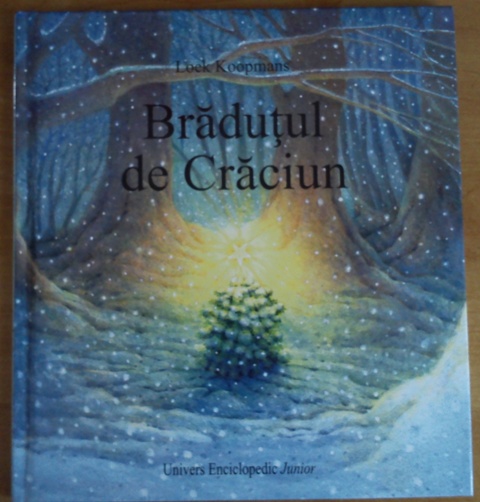 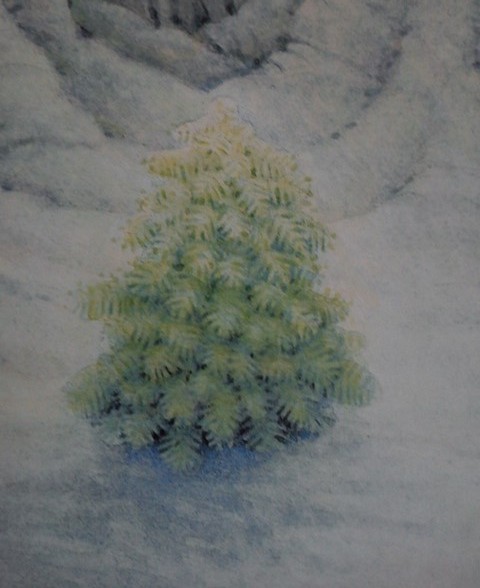 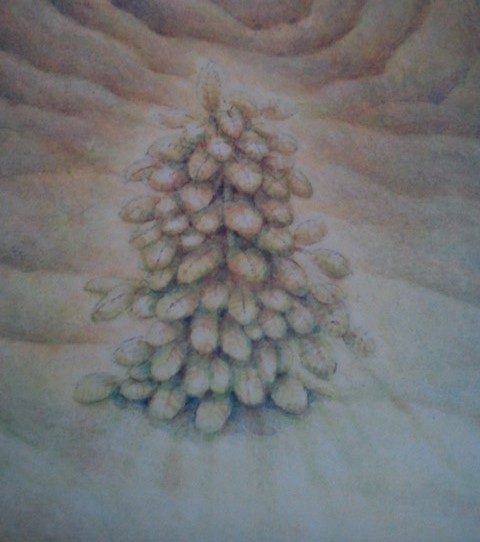 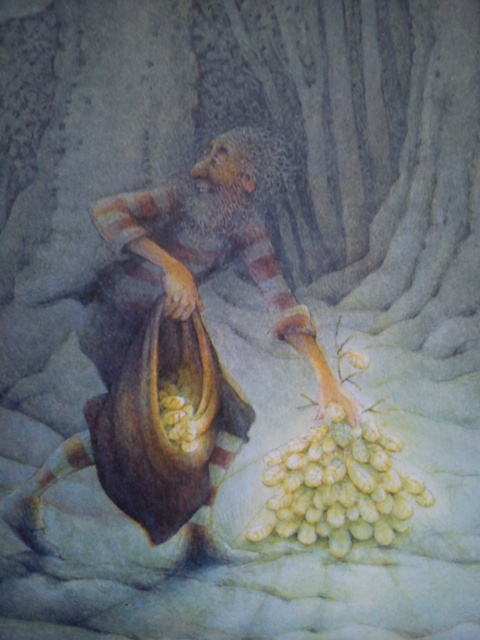 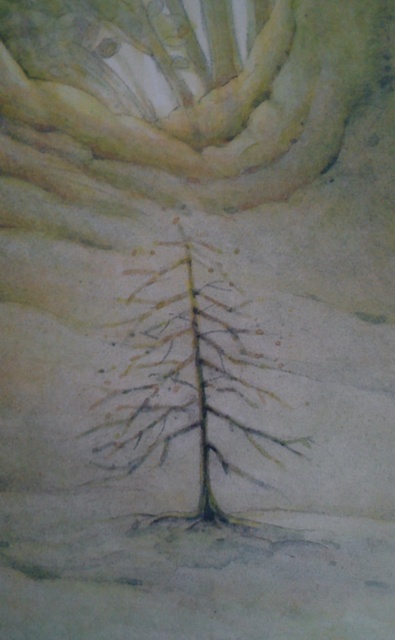 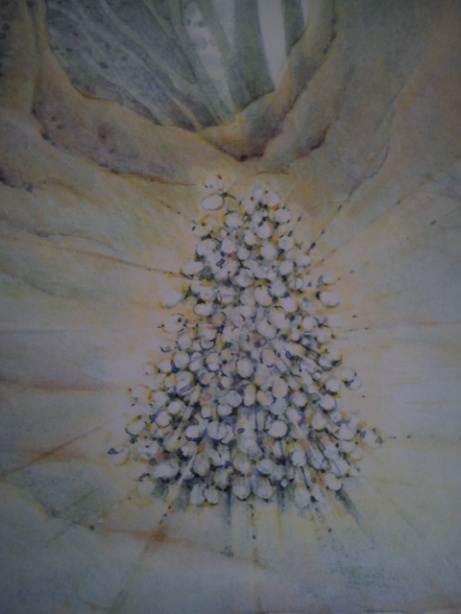 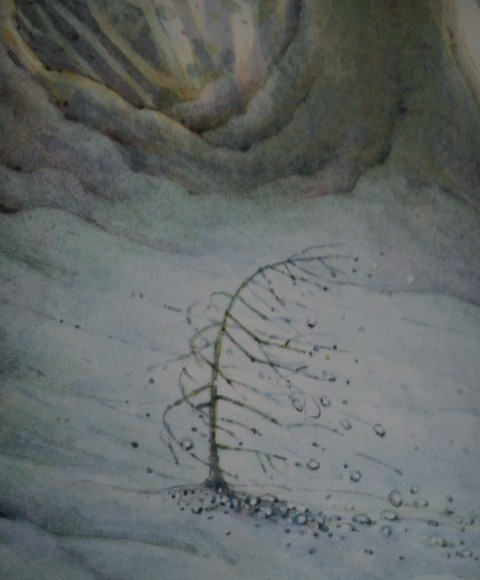 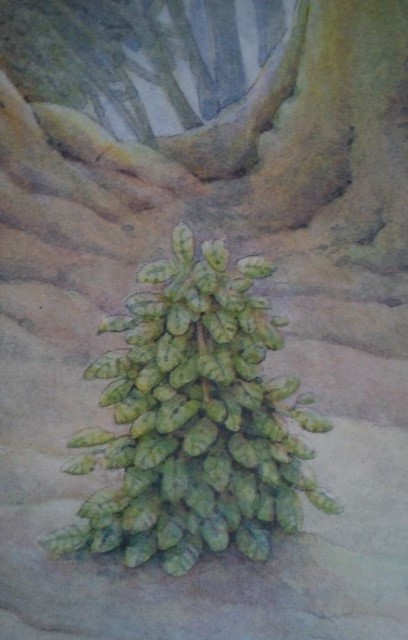 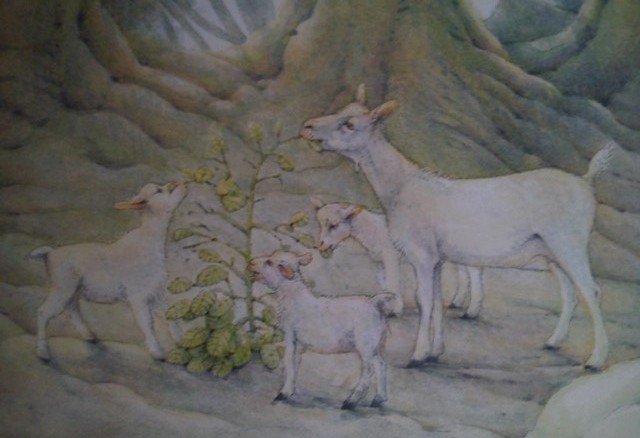 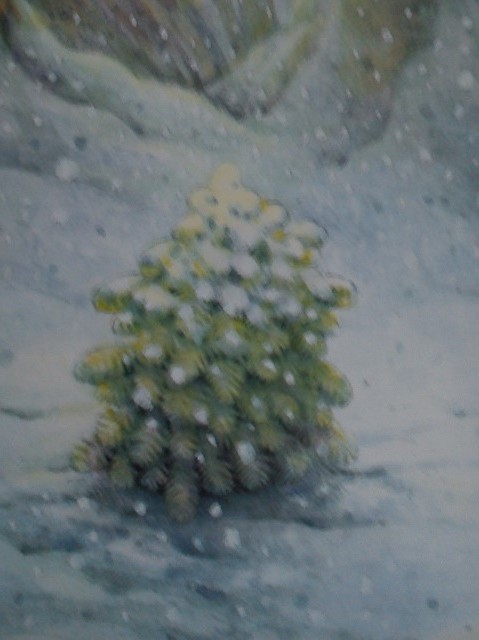 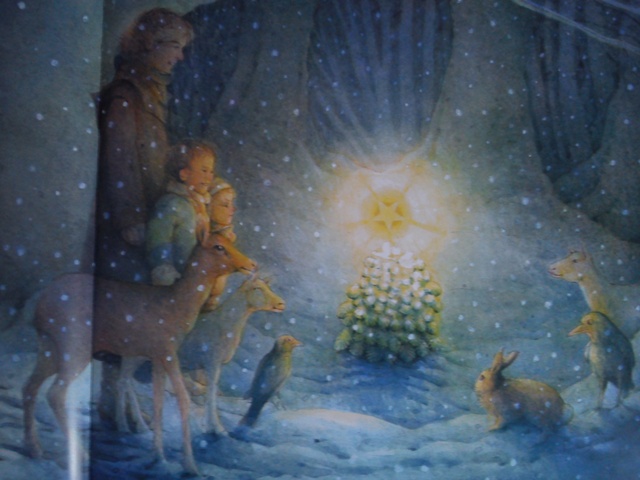 